							PRITARTA							Tauragės rajono savivaldybės tarybos							2016 m.                          d. sprendimu Nr.TAURAGĖS R. SKAUDVILĖS GIMNAZIJOS DIREKTORĖS ONOS SUNGAILIENĖS2015 METŲ VEIKLOS ATASKAITA1. Mokyklos pristatymas.Kontaktinė informacija.Tauragės r. Skaudvilės gimnazija yra savivaldybės biudžetinė įstaiga, kodas 290469280, adresas: Mokyklos skg. 4, Skaudvilė, LT-73423 Tauragės r. sav., el. paštas – mokykla@ skaudvile,taurage.lm.lt, internetinė svetainė http://www.skaudvilesgimnazija.lt, tel./faks. (8 446) 58 183.Mokyklos kontekstas.  Skaudvilės gimnazija įsikūrusi Skaudvilės miestelio centre, į rytus nuo Tauragės. Tauragės r. 2005 metų rudenį akredituota vidurinio ugdymo programa, o 2006 m. mokykla tampa gimnazija. Skaudvilės gimnazija vykdo ikimokyklinio, priešmokyklinio, pradinio, pagrindinio ir vidurinio ugdymo ir neformaliojo švietimo programas, atitinkamo išsilavinimo siekia suaugusieji. Gimnazijoje sudaryta galimybė mokytis Tauragės muzikos ir sporto mokyklų filialuose. Mokinių socialinė padėtis įvairi. Nemokamą maitinimą gauna 24 procentai mokinių, socialiai remiama 11 procentų mokinių. Apie 5 procentai mokinių tėvų išvykę arba dirba užsienyje. Apie 2,5 procento šeimų įtrauktos į socialinės rizikos šeimų apskaitą.Gimnazija turi du mokyklinius autobusus, kuriais paveža mokinius į mokyklą ir namo.Mokyklos vadovas. Direktorė Ona Sungailienė, baigusi Lietuvos Valstybinės konservatorijos Klaipėdos pedagoginio fakulteto lietuvių k. ir literatūros (su papildoma specialybe pedagogika) specialybę. Įgijusi lietuvių kalbos ir literatūros mokytojo, užklasinio darbo metodininko kvalifikaciją. Darbo stažas 39 metai. Vadybinio darbo stažas 29 metai. II vadybinė kategorija, vyresniojo lietuvių kalbos mokytojo kvalifikacinė kategorija.Mokinių skaičius.2015 m. rugsėjo 1 d. gimnazijoje mokėsi 511 mokinių.Gimnazijoje mokosi 39 specialiųjų poreikių mokiniai. Jiems teikiama psichologo, logopedo ir specialiojo pedagogo pagalba. Vienas mokinys yra mokomas namuose.Personalas.  Naudojamos patalpos.Skaudvilės gimnazija įsikūrusi renovuotame 4 aukštų pastate ir 3 aukštų priestate su erdvia sporto sale. Bendras patalpų plotas 5453,14 kv. m. Visos patalpos yra šildomos. Skaudvilės gimnazija turi Leidimą – higienos pasą, išduotą 2014 m., spalio 16 d.  Patalpos atitinka higieninius reikalavimus. Yra mokyklos muziejus „Kelias į šviesą“, kuriame yra iškilių, žinomų Lietuvoje mokinių Garbės galerija, sugrįžusių į gimtąją Skaudvilę galerija „Sugrįžę“, gimnazijos istorijos, buvusių mokytojų gyvenimo aprašai, 1950-1960 metų klasė, Lietuvos nusipelniusio rankinio trenerio M. Zelbos „Rankinio klubo ekspozicija“, mokinių trofėjų, pasiekimų ekspozicijos. Dailininkas, ekslibrisų kūrėjas, keliautojas A.Čepauskas padovanojo gimnazijai per 500 savo darbų. Rengiama A.Čepausko dailės galerija. Asignavimų naudojimas 2015 m.2015 m. buvo gauta 816235,83 Eur asignavimų ir šios lėšos buvo panaudotos pagal tikslinę paskirtį.Savivaldybės biudžeto lėšos ir jų naudojimas.Kitos lėšos.Gimnazijos skolos, išankstiniai apmokėjimai bei pirkėjų skolos.Gimnazijos skolos tiekėjams 2015 m. gruodžio 31 d.:Gimnazijos išankstiniai apmokėjimai tiekėjams 2015 m. gruodžio 31 d.:Pirkėjų skolos Gimnazijai 2015 m. gruodžio 31 d.:Gimnazijos savivalda. Mokyklos valdyme aktyviai dalyvauja gimnazijos taryba, mokytojų taryba, tėvų komitetas, mokinių parlamentas. Jų veiklą reglamentuoja gimnazijos nuostatai.Gimnazijos taryba iniciavo uniformos 1-8 klasėse įvedimą, Advento vakaronės organizavimą, pritarė tautinių rūbų įsigijimui, A.Čepausko dailės galerijos įsteigimui. Išklauso gimnazijos metinės veiklos ataskaitas, teikia siūlymus dėl veiklos organizavimo, tarpusavio santykių, ūkinės finansinės veiklos, darželio įsteigimo, strateginių tikslų ir uždavinių. Padeda klasių auklėtojams ir administracijai šiais klausimais: mokinių lankomumo, elgesio, mokyklinės uniformos nešiojimo, švaros, ir kt. atvejais.Mokytojų taryba aptaria mokinių ugdymo, gimnazijos tikslų įgyvendinimo klausimus, svarsto ir priima nutarimus teisės aktų nustatytais ir direktoriaus teikiamais klausimais. Analizuoja mokinių ugdymosi ir ugdymo klausimus, planavimą, darbo etiką, santykius, lankomumą, mokinių skatinimą, bendradarbiavimo su senjorais ir kt. veiklą.Tėvų komiteto iniciatyva gimnazijoje įsteigta pailgintos dienos grupė, ikimokyklinio ugdymo dvi grupės. Tėvų komitetas renka tėvų atstovus į gimnazijos tarybą, planuoja tėvelių veiklą, dalyvavimą renginiuose, atvirų durų dienose. Kartais veda pamokas. Skaudvilės gimnazijos moksleivių savivaldą sudaro gimnazijos mokinių prezidentas, viceprezidentas ir parlamento valdyba. Mokinių parlamento ir prezidento iniciatyva organizuojami Gimnazijos Prezidento sporto varžybų turnyrai, klasių filmų konkursas, Savivaldos diena. Parlamentui vadovauja direktoriaus pavaduotoja I. Pudžiuvienė. Įsteigta prezidento pereinamoji taurė, kuria apdovanojami varžybų nugalėtojai. Mokiniai rengia vakarus, konkursus, dalyvauja Tauragės dienose, Skaudvilės renginiuose.Mokyklos vadovo veikla įgyvendinant įstaigos strategiją.Parengtas ir patvirtintas Skaudvilės gimnazijos 2014 - 2019 m. strateginis planas. Numatytas veiklos prioritetas - ugdyti veržlų ir savarankišką žmogų, atsakingai ir solidariai kuriantį savo, Lietuvos ir Pasaulio ateitį.Strateginiai tikslai:   ugdymo kokybės gerinimas, bendravimo ir bendradarbiavimo įvairiais lygmenimis stiprinimas;šiuolaikiškos (saugios ir sveikos) ugdymo(si) aplinkos kūrimas;šiuolaikinis požiūris į ugdymo procesą ir jo kaitą, kultūros plėtojimas.Siekdami įgyvendinti strateginio plano tikslus, gimnazijos vadovai, mokytojai dalyvavo seminaruose ir metodiniuose užsiėmimuose, metodinėse grupėse tobulino tarpdalykinį bendradarbiavimą. Direktoriaus pavaduotoja Irena Pudžiuvienė įgijo antrąją vadybinę kvalifikacinę kategoriją. Pavaduotoja Ligita Visockienė patvirtinta antroji vadybinė kategorija. Atlikus Platųjį įsivertinimą, mokyklos strateginis valdymas įvertintas: 2013 m. - 3,34; 2014 m. - 3,36; 2015 m. -  3,22.Pirmasis prioritetas - veržlaus, savarankiško ir atsakingo už Lietuvą ir Pasaulį žmogaus ugdymas - žmogiškųjų kompetencijų ugdymas. Ypatingai didelis dėmesys skiriamas ugdymo programų įgyvendinimui, gimnazijos mokytojų atsakomybei, sąžiningumui, kūrybiškumui, mokinio pagalbai, karjeros planavimui, numatytų veiklos uždavinių, strateginių tikslų įgyvendinimui. Neformaliajam ugdymui buvo skirtos 36 valandos, visos panaudotos. Vieną būrelį lankė 118 mokinių, 2 būrelius – 157 mokiniai, 3 būrelius – 29 mokiniai, daugiau nei 3 – 6 mokiniai. Mokiniai gali lankyti sporto, muzikos mokyklą, MKC ir kt. klubus. Tėvai ir mokiniai patenkinti uniforma visose gimnazijos klasėse. Tuo ugdome pagarbą vertybėms, gimnazijai, savo tėvynei. siekiame ugdyti atsakomybę dėl pamokų, renginių lankomumo, gero elgesio, pažangumo. Sėkmingai įtraukiame į veiklą mokinių tėvelius. Vyksta įvairūs pokalbiai, pedagoginis tėvų švietimas, pasitarimai, apskritų stalų projektai, šventės. Siekiame, kad tėvų domėjimasis mokinių veikla taptų kasdieniu įpročiu, planuojama veikla. Antrasis prioritetas - gyvenimo kokybės užtikrinimas Skaudvilės gimnazijoje – siekiame saugumo, kad ir mokinys ir mokytojas gimnazijoje jaustųsi saugūs, jų darbo vieta patogi, kad galėtų mokytis ir bendradarbiauti, planuoti savo profesinę karjerą, kuri teiktų naudos jam ir tėvynei. Gimnazijoje veikia valgykla. Sudaryta paslaugų tiekimo sutartis su UAB „Amerija“. Kiekvieną dieną gaunamas karštas maistas, veikia bufetas. Pradinių klasių mokiniai dalyvauja daržovių ir pieno programoje „Pienas vaikams“ ir „Vaisiai ir daržovės“. Mokykloje organizuojama mokinių apsaugos nuo prievartos, nusikalstamumo, netinkamo elgesio, mokyklos nelankymo ir žalingų įpročių prevencija. Užtikrintas gimnazijos patalpų šildymas. Patalpos šildomos nuolat ir be trikdžių. Patalpos sutvarkytos ir išdažytos. Mokymo bazė atnaujinta baldais ir kompiuteriais, yra internetas.Trečiasis prioritetas - bendravimo ir bendradarbiavimo įvairiais lygmenimis stiprinimas. Gimnazija bendradarbiauja su socialiniais partneriais: Skaudvilės seniūnija, Tauragės PPT, Vaiko teisių apsaugos tarnyba, Nepilnamečių reikalų policijos pareigūnais bei su Skaudvilės nuovados pareigūnais, rajono gimnazijomis ir kitomis mokyklomis, aukštosiomis mokyklomis, įvairiomis įmonėmis. Sudarytos bendradarbiavimo sutartys. Didelės pagalbos gimnazija sulaukia iš Skaudvilės seniūno Virginijaus Būdvyčio. Glaudžiai bendradarbiaujame su vietos bendruomenėmis, kultūros namais. Bendravimas pasireiškia renginių organizavimu, dalyvavimu juose, varžybomis.Mokyklos vadovo veikla įgyvendinant metinį veiklos planą.  2015 metų veiklos planu buvo siekiama įgyvendinti strateginį tikslą – gerinti ugdymo kokybę. 2015 metais numatyti veiklos uždaviniai:mokyti mokytis, planuoti laiką, pažangą;organizuoti seminarus, išvykas, pasitarimus, siekiant aktyvaus ir konstruktyvaus mokyklos bendruomenės narių bendradarbiavimo;tirti poreikius, taikyti mokinių skatinimo sistemą, individualizuoti ir diferencijuoti darbą pamokose.Siekiama, kad apie 50 procentų abiturientų studijuotų aukštosiose mokyklose. 51,66 proc. mokinių stoja ir mokosi aukštosiose mokyklose. 100 proc. mokinių įgijo pagrindinį išsilavinimą. 90,9 proc. I – os gimnazijos klasės mokinių tęsia mokslą pagal vidurinio ugdymo programą. Gavo atestatą visi 100 procentų. Lentelėje pateikiami trejų metų abiturientų baigimo ir tolesnio mokymosi rezultatai: Trejų metų stojimo lentelėĮ įstaigos valdymą įtraukiamos savivaldos institucijos. Metinis gimnazijos planas sudaromas išanalizavus VĮ medžiagą. Kasmet atliekamas platusis įsivertinimas, po to pasirenkama sritis giluminei analizei. Pagrindinį darbą atlieka VĮ grupės nariai. Informacijai rinkti pasitelkiami visi pedagogai, mokiniai, tėvai. Paskutiniaisiais metais apklausos atliekamos per IQESONLINE. Darbo grupės parengia išvadas, jas pristato bendruomenei. Visa gimnazijos bendruomenė planuoja veiklą. 2014 m. buvo siekiama įtraukti tėvelius į mokyklos vertinimą į savo vaikų ugdymą, karjeros planavimą, laisvalaikio užsiėmimus. Aptarę VA išvadas ir siūlomas rekomendacijas direkcinėje taryboje, numatėme gimnazijos veiklos tikslus ir uždavinius 2015 m.Tęsiamas mokinio elgesio, asmeninės pažangos vertinimas, tobulinama vertinimo ir skatinimo sistema, teikiama pagalba mokiniui. Stebima mokinio ir mokytojo veikla pamokoje, tarpusavio santykiai, pirmokų, penktokų, trečios gimnazijos klasės mokinių, atvykusių iš kitų mokyklų adaptacija. Mokytojų veiklos prioritetu laikomas dalyvavimas olimpiadose, konkursuose, varžybose. Gimnazijos psichologė padeda sunkiau bendraujantiems mokiniams, konsultuojami ne tik mokiniai, bet ir tėvai. Su mokiniais sudaromi ugdymosi, elgesio ir pokyčių vertinimo planai, kūrybinių darbų konferencijos, olimpiados, konkursai. Kasmet mokytojų metodinė taryba rengia kūrybinių darbų konferenciją ,,Netradicinis mokymas Skaudvilės gimnazijoje‘‘, tėvų komitetas – Adventinę tėvelių ir mokytojų vakaronę. Organizuotos dvi ekskursijos. Viena į Punską. Tai Tauragės savivaldybės mero S. Mičiulio dovana gimnazijos bendruomenei jubiliejaus proga. Kita – nemokama ekskursija - išvažiuojamasis posėdis Naujųjų metų proga į Palangą, Klaipėdos muzikinį teatrą, V.Štrauso polkų ir valsų koncertą. Metodinė taryba vyko į parodą „Mokykla 2015“, susipažino su naujomis mokymo priemonėmis ir technologijomis.Gimnazijoje organizuojama mokinių apsaugos nuo prievartos, nusikalstamumo, netinkamo elgesio, mokyklos nelankymo ir žalingų įpročių prevencija, veikia direktoriaus įsakymu sudaryta Vaiko gerovės komisija, dirba psichologas, logopedas, specialusis pedagogas, socialinis pedagogas. Artimai bendradarbiaujama su seniūnijos socialiniais darbuotojais. Neformaliajam ugdymui  buvo skirtos 38 valandos, visos panaudotos. Pavasarį ir rudenį atliekamas tyrimas mokinių poreikiams išsiaiškinti. Taikoma efektyvi planavimo bei mokytojų ir mokinių skatinimo sistemos. Dalis mokytojų už gerą darbą apdovanoti Tauragės savivaldybės Mero padėkomis gimnazijos jubiliejaus, Mokytojų dienos, asmeninių jubiliejų progomis. Už nuoširdų ir ilgametį darbą dėkojama mokytojams gimnazijos Padėkomis. Labai gerai besimokančius ir puikaus elgesio mokinius skatiname nemokama ekskursija, kurios metu diegiamos kultūrinės ir patriotinės nuostatos, ugdoma meilė gimtajam kraštui, jo praeičiai ir tradicijoms.Materialiniai ir finansiniai ištekliai naudojami tikslingai, atsižvelgiant į ugdymo poreikius. Ugdymo bazė atnaujinta apie 90 procentų.Mokyklos ugdymo turinio vadyba.Gimnazijoje vykdomoms ugdymo programoms įgyvendinti rengiamas ugdymo planas. Įgyvendintas 2014-2015 mokslo metų ugdymo planas ir parengtas 2015-2016 mokslo metų ugdymo planas. Jį rengia direktoriaus įsakymu sudaryta darbo grupė. Vadovaujamasi demokratiškumo, subsidiarumo, prieinamumo, bendradarbiavimo principais. Formuodama ugdymo turinį ir rengdama ugdymo planą, gimnazija remiasi švietimo stebėsenos, mokinių pasiekimų, pažangos vertinimo ugdymo procese informacija, standartizuotų testų, nacionalinių ir tarptautinių mokinių pasiekimų tyrimų rezultatais, mokyklos veiklos įsivertinimo ir išorinio vertinimo duomenimis, o taip pat atsižvelgiama į gimnazijos lėšas. Jo įgyvendinimui pasitelkta visa bendruomenė, gimnazijos taryba, mokytojų taryba, metodinė taryba ir metodinės grupės, kurios planuoja savo veiklą, ją analizuoja pasitarimuose, rengia metinę konferenciją. Numatyti BUP tikslai: Ugdymo turinio kaitos įgyvendinimas:- Siekti pažangos ir aukštesnių akademinių rezultatų, gerinant mokinių mokymosi motyvaciją, sudarant asmeninius tobulėjimo planus;- Organizuoti seminarus, išvykas, pasitarimus, siekiant aktyvaus ir konstruktyvaus mokyklos bendruomenės narių bendradarbiavimo;- Siekti ugdymo kokybės taikant mokinių skatinimo sistemą, gerinant mokėjimo mokytis kompetenciją;Pagalbos mokiniui teikimas:- Konstruktyviai spręsti problemas, bendradarbiauti su tėvais, mokytojais, klasės auklėtojais, savivaldybės ir gimnazijos savivaldos institucijomis.- Įtraukti mokinio tėvus planuojant pažangą ir sudarant asmeninio tobulėjimo planą.Mokykloje organizuojama mokinių apsaugos nuo prievartos, nusikalstamumo, netinkamo elgesio, mokyklos nelankymo ir žalingų įpročių prevencija, veikia direktoriaus įsakymu sudaryta Vaiko gerovės komisija. Dirba psichologas, logopedas, specialusis pedagogas, socialinis pedagogas. Bendradarbiaujama su seniūnijos socialiniais darbuotojais.Veiklos įsivertinimo organizavimas bei rezultatų panaudojimas.Tauragės r. Skaudvilės gimnazijoje įsivertinimo procesą vykdo direktoriaus įsakymu patvirtinta Koordinacinė vidaus įsivertinimo grupė (VĮ), vadovaujama direktoriaus pavaduotojos ugdymui Ligitos Visockienės. Gimnazijos veiklos įsivertinimas ir gauti duomenys panaudojami veiklai analizuoti, planuoti ir tobulinti. Vidaus vertinimo sritys pateiktos 1-ame paveikslėlyje:1 pav.2015 metais geriausiai įvertinta (stipriosios gimnazijos pusės):1.1.1. Vertybės, elgesio normos, principai 3,2. 1.1.2. Tradicijos ir ritualai 3,23.1.1.5. Mokyklos atvirumas ir svetingumas 3,2.1.3.3. Aplinkos jaukumas 3,33.1.4.1. Mokyklos vaidmuo vietos bendruomenėje 3,33.2.1.2. Ugdymo planai ir tvarkaraščiai 3,38. 2.1.1. Ugdymo programos 3,28. 2.2.1. Mokytojo veiklos planavimas 3,23. 2.3.1. Mokymo nuostatos ir būdai 3,2. 2.3.2. Mokymo ir gyvenimo ryšys 3,21. 4.4.1. Pagalba renkantis mokymosi kryptį 3,23.5.1.1. Mokyklos vizija, misija ir tikslai 3,4.2015 metais blogiausiai įvertinta (silpnosios gimnazijos pusės):1.1.4. Bendruomenės  santykiai 2,73.2.1.5. Neformalusis vaikų švietimas (papildomasis ugdymas) 2,68. 2.3.5. Namų darbai 2,85. 2.4.1. Mokymosi motyvacija 2,74. 2.4.2. Mokėjimas mokytis 2,73. 2.4.3. Mokymasis bendradarbiaujant 2,8. 4.1.2. Mokinių asmenybės ir socialinė raida 2,87. 4.2.2. Psichologinė pagalba 2,78. 4.2.3. Socialinė pagalba 2,83. 4.5.1. Tėvų pagalba mokantis 2,48. 4.5.2. Tėvų švietimo politika 2,8. 5.4.2. Dėmesys personalui 2,88. 5.5.1. Lėšų vadyba 2,79. 5.5.2. Turto vadyba 2,79.Pedagogai teigiamai vertina standartizuotų testų 4 ir 8 klasėse rezultatus, mokinių klausimyną. Smagu pasimatuoti, palyginti mokinių atsakymus.2015 metų standartizuotų testų ir mokinių klausimynų rezultatai, 4 klasė  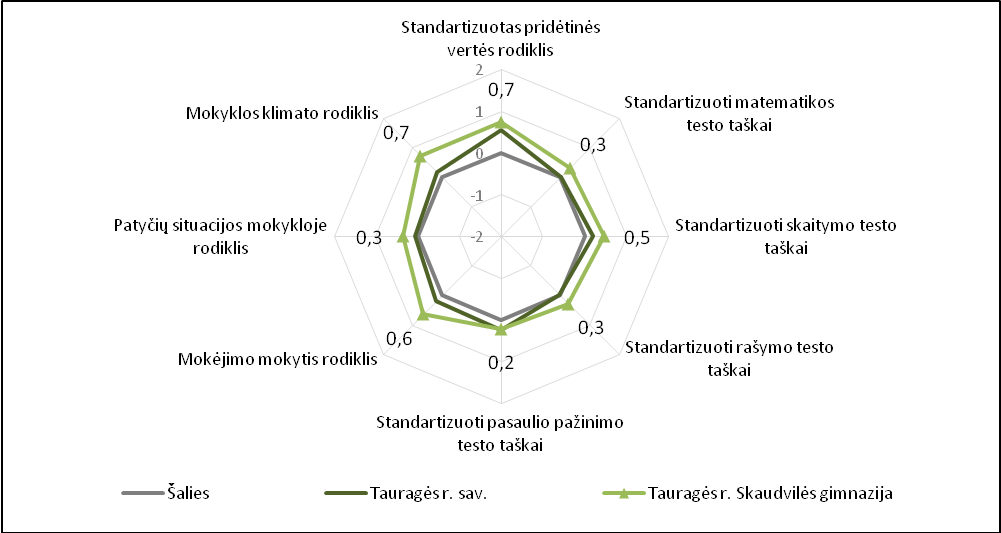 1 pav.2015 metų standartizuotų testų ir mokinių klausimynų rezultatai, 8 klasė:  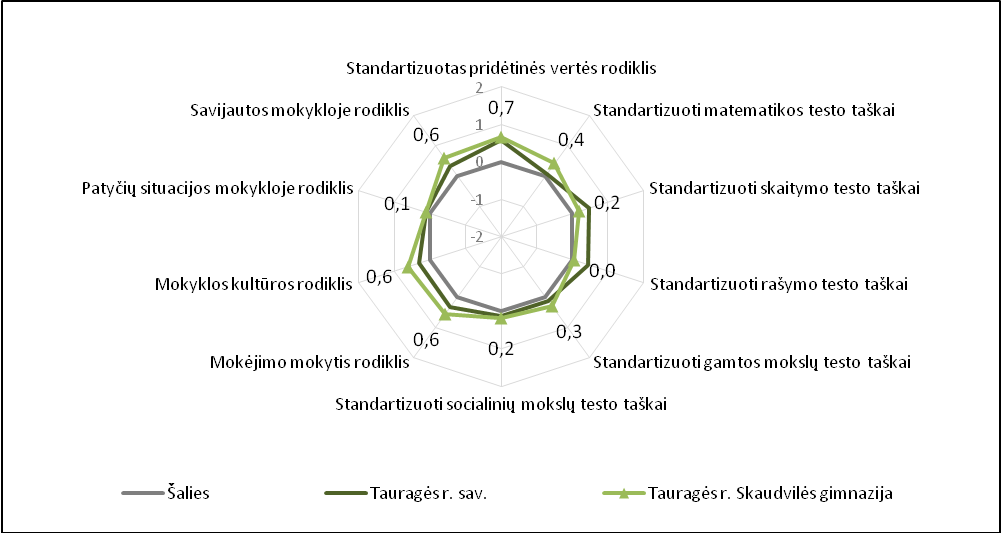 2 pav.2015 metų mokyklų pažangos stebėjimo anketa leido sutelkti gimnazijos bendruomenę solidariai, kryptingai lavintis, mokytis, tapti veiklesniais siekiant asmeninės ir šalies sėkmės. Galima stebėti, kaip mokiniai ir tėvai vertina santykius, savivoką, tapatybę, jauseną, atjautą, susitarimus, bendrus sprendimus. Ar mūsų bendruomenė solidari? MOKINIŲ apklausaPakviestų dalyvių (mokinių) skaičius - 278; Visiškai atsakyti klausimynai - 263;Aukščiausios vertės teiginiai ir jų vidurkiai:4.1. Aš jaučiuosi saugiai visoje m-kloje: klasėje, koridoriuose, kieme, valgykloje, tualetuose. - 3,4.4.2. Aš esu patenkintas, kad mokausi būtent šioje mokykloje - 3,3.4.3.Gerai sutariu su visais bendraklasiais - 3,2.4.4.Per paskutinius du mėnesius aš pats(i) nesijuokiau, nesišaipiau, nesityčiojau iš kitų mokinių -3,2.4.5.Mokytojai tiki, kad kiekvienas iš mūsų gali padaryti pažangą, mokantis jo dalyko - 3,2.Žemiausios vertės teiginiai ir jų vidurkiai:5.1.Mūsų mokyklos mokiniai drausmingai elgiasi net tada, kai nemato mokytojai - 2,4.5.2.Mano tėvai mokykloje aktyvūs – įsitraukia į renginių organizavimą, veda pamokas, vyksta kartu į ekskursijas, žygius ir kt. - 2,6.5.3.Per paskutinius du mėnesius mūsų klasėje (mokykloje) iš mokinių nesijuokė, nesišaipė, nesityčiojo - 2,7.5.4.Mano tėvai noriai dalyvauja mokyklos renginiuose - 2,8.5.5.Mokytojai mane dažnai pagiria - 2,8.TĖVŲ apklausaPakviestų dalyvių (tėvų) skaičius – 272. Visiškai atsakyti klausimynai – 240.Aukščiausios vertės teiginiai ir jų vidurkiai:7.1.Mokyklos personalas yra geranoriškas bendraudamas su tėvais 3,6.7.2.Iš mano vaiko mokytojai tikisi pažangos pagal jo gebėjimus - 3,6.7.3.Tėvams yra aišku, į ką, kilus klausimams, galime kreiptis - 3,5.7.4.Mano vaiko santykiai su bendraklasiais yra geri - 3,5.7.5.Aš esu patenkintas (-a), kad vaikas mokosi būtent šioje mokykloje - 3,5.Žemiausios vertės 5 teiginiai ir jų vidurkiai8.1.Tėvų išsakytos nuomonės, kritika ir pasiūlymai yra aptariami ir įgyvendinami - 3,2.8.2.Mano vaiko mokykla žinoma kaip sėkminga – pasiekimai įvairiuose konkursuose, olimpiadose yra žinomi mieste, šalyje - 3,2.8.3.Esu patenkintas (-a) savo vaiko mokymosi rezultatais - 3,2.8.4.Mokyklos mokytojai visuomet padeda, papildomai paaiškina tiems mokiniams, kuriems sunkiau sekasi mokytis - 3,2.8.5.Mokykla organizuoja tėvams šviečiamuosius užsiėmimus vaikų ugdymo temomis - 3,2. Mokyklos ryšių plėtojimas, projektų įgyvendinimas.Gimnazija dalyvauja Skaudvilės miestelio ir rajono bendruomenių tradicinėse šventėse, renginiuose, vyksta į įvairius konkursus, olimpiadas, varžybas. Gimnazijos mokiniai aktyvūs tarptautiniuose matematikos, gamtos, chemijos, fizikos konkursuose ,,Kengūra“, informacinių technologijų ,,Imagine Logo“ ir ,,Bebras“ konkursuose, dalyvauja Kaune ,,Tyrėjų nakties“ renginiuose. 	Matematikai dalyvauja Žemaitijos regiono komandinėse matematikos olimpiadose Rietave (mokyt. K. Šikšniaus taurei laimėti), Kvėdarnoje (K.Jauniaus taurei laimėti) bei Pakruojo krašto jaunųjų matematikų konkurse (Pakruojo „Atžalyno“ gimnazijoje). Kasmet grupelė mokinių įstoja ir sėkmingai mokosi Lietuvos jaunųjų matematikų mokykloje. Programuotojų mokykloje mokosi Andrius Bertašius Ia kl., Aurimas Skarbalius III a kl., Tadas Vasiliauskas III a kl., Prieš trejus metus mokykla pradėjo dalyvauti ESF Akademijoje. Sėkmingai pabaigtas ketvirto kurso I-asis ESF Akademijos semestras. Mokiniai vyko į atvirų durų dienas, profesinius renginius įvairiose ugdymo įstaigose. Kasmet direktoriaus sudaryta darbo grupė, vadovė socialinė pedagogė Reda Šlažikaitė, rašo vaikų vasaros poilsio (socializacijos) projektą „Mokykla – Vaikas – Visuomenė“. Projektas tęstinis. Jame dalyvauja socialinės rizikos šeimų apskaitoje esantys vaikai. Kita grupė su sveikatos priežiūros specialiste Aušra Bernotiene rengia sveikatinimo projektą „Sveikas kūnas – sveikas aš“. Vykdomos tradicinėmis tapusios „Savaitė be patyčių“, „Smurtui – ne“, „Kvaišalams – ne“, „Diena gimnazijoje su policijos pareigūne“, sveiko maisto dienos ir kt. Mokinių žino, kas gali padėti išspręsti mokykloje iškilusią problemą. Nuolat lankosi policijos draugas Amsius, vyksta prevencinės pamokos apie saugų elgesį kelyje pradinių klasių mokiniams, demonstruojami filmukai. Bendradarbiaujama su Nepilnamečių reikalų pareigūnais, vyksta paskaitos, pokalbiai apie elgesį, patyčias, smurtą, alkoholio ir tabako vartojimą, teisės pažeidimus, susipažįsta su įstatymais ir pan. Nepilnamečių pareigūnams organizuoti prevencinę veiklą padeda Skaudvilės gimnazijos jaunieji policijos rėmėjai. Darbuotojų kvalifikacijos kėlimas, jų veiklos vertinimas, personalo politika. Kiekvienais metais keliama kvalifikacija. 2015 m. mokytojų kvalifikacijai skirta 1353 Eur. Mokykloje organizuoti 4 seminarai (1263 Eur.). Individualiam mokytojų apmokėjimui skirta 90 Eur. Išklausyta 350 dienų, 2199 val. seminarų. Vienam mokytojui vidutiniškai tenka 7 d. Kvalifikacija tobulinama rajono, respublikos rengiamuose pedagoginiuose, dalykiniuose bei metodiniuose seminaruose. Pedagogų bendruomenė profesionali, brandi savo pedagoginiu stažu, (pedagoginio stažo vidurkis – 23 metai), amžiumi, (amžiaus vidurkis 45,5 m.) ir išsilavinimo kokybe. Sudaryta. atestacijos programa 2016-2018 m. Pedagogų veikla stebima kasmet, aptariamos su kuruojančiu vadovu jų parengtos Savianalizės ir veiklos tobulinimo anketos, individualios profesinės raidos planai, tiriama mokinių adaptacija, egzaminų rezultatai, stebimas dalyvavimas įvairiuose projektuose, dalykinėse savaitėse. Paskutiniaisiais metais pedagogo, mokinio ir tėvų įnašą į mokymą(si) parodo standartizuoti 4 ir 8 klasių testai. Džiugu, kad gražiai gimnazijos veiklą vertina tėveliai, mokiniai. Jie myli ir gerbia savo mokyklą, jos mokytojus. Gimnazijoje nėra darbuotojų, kurie dirbtų aplaidžiai, nusižengtų pedagogo etikai. Mokytojai ir personalas skatinami padėkomis, ekskursijomis asmeninių švenčių ir Mokytojo dienos, mokyklos jubiliejaus progomis.Veikla formuojant ir keičiant mokyklos kultūrą.Ugdydama toleranciją kitoms kultūroms ir pagarbą savo krašto tradicijoms, gimnazija turi savo himną, mokslo metų pabaigos dainą, vėliavą ir emblemą, uniformą, muziejų „Kelias į šviesą“. Kraštietis dailininkas A.Čepauskas padovanoja gimnazijai savo darbų, steigiama jo darbų galerija, poilsio salės. Pavasarį išleista brošiūra „Skaudvilės gimnazijai 70“. Joje pristatomas paskutinysis gimnazijos dešimtmetis, jo darbuotojai, veikla. Skaudvilės mokykla skaičiuoja 195 metus, gimnazija - 70. 2015 m. balandžio 10 dieną vyko jubiliejaus šventė.  Siekdami modernios, atviros pozityviai veiklai, patrauklios savo turiniu, darbo metodais, ugdymo kokybe gimnazijos, kuriame edukacines aplinkas, kuriose yra stacionarūs kompiuteriai, biblioteka su kompiuterizuotomis darbo vietomis. Įkurtos dvi darželinio amžiaus vaikų ikimokyklinės grupės. Įrengti miegamieji, tualetai, rūbų spintelės, nupirkta žaislų, žaliuzės. Perkelti matematikos ir biologijos kabinetai į pagrindinį pastatą. Jie šiuolaikiškai įrengti. Gimnazijos kabinetai aprūpinti kompiuteriais, daugialypės terpės projektoriais ir internetu, keletas kabinetų turi interaktyvias lentas. Vasarą atliekamas dalinis patalpų remontas. Gimnazijoje siekiama užtikrinti tvarkingas ir pritaikytas patalpas visokeriopam mokinių lavinimui, darbuotojų darbui. Sukurtos ir puoselėjamos erdvės mokinių poilsiui. Dauguma erdvių puoselėjamos mokinių darbais, padėkomis, įžymių mokinių, baigusių mūsų mokyklą, likusių joje dirbti, nuotraukomis. Erdves puošia mokinių darbai ir rengiamos parodos. Baigiamos rengti sunkiosios atletikos ir choreografijos klasės. Šiltuoju metų laiku, žaidžiama gimnazijos stadione, krepšinio ir futbolo aikštelėse, kieme ir kt.Pagrindinis veiklos principas, kad ugdymas būtų grindžiamas pagarba vaikui, jo asmenybei, kad mokinys būtų parengtas gyventi laisvai, susivoktų šiuolaikiniame pasaulyje, pažintų save, pomėgius, išsiugdytų žmogiškąsias kompetencijas. „Per gyvenimą – gyvenimui“ (O. Decroly). Kolektyvas darnus ir darbštus. Per paskutinį dešimtmetį visi mokytojai įgijo aukštąjį išsilavinimą, atitinkamą kvalifikaciją. Kuriami teigiami santykiai su mokiniais ir jų tėveliais, formuojami nuoseklaus darbo įgūdžiai, ugdoma kantrybė, tautiškumas, savigarba, mokoma bendrauti ir bendradarbiauti. Gimnazijos aplinka kukli, tvarkinga, graži.Mokinių saugumo ir lygių galimybių užtikrinimas.Ir mokinys, ir mokytojas gimnazijoje jaučiasi saugūs, jų darbo vieta patogi. Tenkiname mokinių edukacinius bei socialinius poreikius. Mokinys turi teisę pasirinkti ugdomuosius dalykus, lavintis neformaliuoju būdu, mokytis muzikos mokyklos klasėse, sportuoti, dalyvauti varžybose, olimpiadose, kituose renginiuose. 439 mokiniai mokinių lankė neformaliojo švietimo užsiėmimus ir mokykloje, ir už mokyklos ribų. 358 mokiniai būrelius lanko tik mokykloje, 81 – tik už mokyklos ribų. Veikia pailgintos dienos grupė. Mokinį mokome savarankiškumo, atsakingumo, patriotiškumo, pagarbos gimnazijai ir tėvynei. II gimnazijos klasėje dėstoma profesinė karjera. Mokiniai vyksta į universitetus, įmones, dalyvauja atvirose dienose. Mokykloje organizuojama mokinių apsaugos nuo prievartos, nusikalstamumo, netinkamo elgesio, mokyklos nelankymo ir žalingų įpročių prevencija. Yra 22 rizikos grupės mokiniai. Tai yra 13 šeimų. Šiems mokiniams padedama įsigyti mokymo priemonių bei būtinų mokymo reikmenų. 14 mokinių gyvena globėjų šeimose. 21 šeimų, kurių bent vienas iš tėvų nuolatos išvyksta uždarbiauti į užsienį. 3 šeimos, kurių abu tėvai išvykę į užsienį, vaikai gyvena pas gimines. Gimnazijos 4–8, I – IV kl. integruotai ar individualiai mokomi 39 specialiųjų poreikių mokiniai. Vienas vidutinio ar sunkių judesio ir padėties sutrikimų turintis mokinys nuo pradinių klasių mokomas namuose. 3 mokiniai mokomi pagal specialiąsias programas, 24 turi kalbos ir komunikacinių sutrikimų. Nemokamai maitinami 132 mokiniai. Iš socialiai remtinų šeimų mokosi 55 mokiniai. Nepilnamečių įskaitoje 2015 m. buvo įtrauktas vienas mokinys, turintis minimalią priežiūrą. Sėkmingai dirba Vaiko gerovės komisija. Mokiniai žino, kas gali padėti išspręsti mokykloje ir namuose iškilusią problemą. Skaudvilės gimnazijoje 2014 m. rugsėjo mėnesį pradėtos vykdyti prevencinės programos pradinių klasių mokiniams: „Zipio draugai“, „Antras žingsnis“, „Įveikiame kartu“, dirba sveikatos priežiūros specialistė. Socialinės adaptacijos problemų turintiems mokiniams teikiama kvalifikuota priežiūra ir pagalba. Organizuotas mokytojų ir mokinių budėjimas mokykloje. Prie mokyklos stebėti ir patruliuoti padeda gimnazijos jaunieji policininkai, vėliau jie net renkasi šią profesiją. Siekiant geriau informuoti mokinių tėvus (globėjus) apie jų vaikų veiklą bei pasiekimus, naudojamas elektroninis dienynas. Darbuotoju veiklos reglamentavimas.Gimnazijos ir jos darbuotojų veiklą reglamentuoja: pareigybių sąrašas, patvirtintas 2015 m., gimnazijos nuostatai, parengti, patvirtinti 2014 m., Vidaus darbo tvarkos taisyklės, patvirtintos 2012 m., nuolatos papildomos, pareiginiai nuostatai, mokinių elgesio taisyklės, pakoreguotos 2014 m., mokytojų etikos kodeksas, sutartys, Tauragės rajono savivaldybės ir Lietuvos Respublikos įstatymai ir teisės aktai. Vadovo kvalifikacijos kėlimas.Kėliau kvalifikaciją 13 dienų arba 78 val. Telšių švietimo centro edukacinėje išvykoje „Lyderystės kultūros kūrimas šiuolaikinėje mokykloje. Telšių rajono patirtis.“, MTC seminaras „Mokyklos vadovo finansinis raštingumas“, PMMC „Specialioji pedagogika ir psichologija šiandien: nuo teorijos prie praktikos“, „Vaikų netinkamo elgesio korekcija ir priemonių taikymas“,  Kalba .lt kursai „Prie-Intermediate A lygio anglų kalbos kursai“. „Ateities lyderiai“  seminaruose „Lyderystė ir motyvavimas”. Praėjusiais metais pasitvirtinta II vadybinė kvalifikacinė kategorija. Numatyta tobulintina sritis - Bendradarbiauti su mokyklos savivaldos institucijomis, siekiant organizuoti ugdymo procesą, kad visi mokiniai galėtų patirti mokymosi sėkmę. Siekiu įgyti ugdymo turinio vadybos, jo projektavimo, organizavimo, kontrolės bei kokybės vertinimo kompetencijų. Mokytojams padėjau stiprinti kompetencijas dalyvaujant projektuose, gerosios patirties sklaidos renginiuose, asmeninių santykių tobulėjimo seminaruose.Veiklos gairės (uždaviniai) kitiems metams bei kvalifikacijos kėlimo poreikis.Gimnazijos vizija, misija ir filosofija lieka tokios pat. Vertybės: Pagarba - ugdyti pagarbą žmogui, krašto tradicijoms ir istorijai. Atsakomybė - gimnazijos darbuotojų ir mokinių įsipareigojimas gimnazijai. Tolerancija - priešingos nuomonės arba įsitikinimų gerbimas, pakanta. Bendradarbiavimas - gimnazijos bendruomenės susitelkimas, kultūros plėtojimas. Prioritetas: ugdyti veržlų ir savarankišką žmogų, atsakingai ir solidariai kuriantį savo, Lietuvos ir Pasaulio ateitį.Tikslai: Ugdymo kokybės gerinimas, bendravimo ir bendradarbiavimo įvairiais lygmenimis stiprinimas. Šiuolaikiškos (saugios ir sveikos) ugdymo(si) aplinkos kūrimas. Šiuolaikinis požiūris į ugdymo procesą ir jo kaitą.Problemos.Skaudvilės gimnazijai 2015 metais trūko lėšų mokėti darbo užmokestį taikant vidutinius tarifinius koeficientus. Kadangi mokykloje mažėja mokinių skaičius, tai ir MK lėšos mažėja. Visiems pedagoginiams darbuotojams, išlaikomiems iš mokinio krepšelio lėšų, taikyti vidutiniai (nuo 01-01 iki 08-31) ir minimalūs (nuo 09-01 iki 12-31) tarifinio atlygio koeficientai. Todėl gimnazijos bendruomenės profsąjunga dalyvavo nacionaliniame įspėjamajame 2 val. streike. Utilizavus kurą ir išvežus kuro talpas, liko nesutvarkytas vidinis gimnazijos kiemas. Būtų gražu išgrįsti trinkelėmis vidinį kiemą ir takelius, kadangi ten planuojamas pagrindinis ikimokyklinukų įėjimas. Reikėtų atnaujinti kiemo dangą prie pagrindinio įėjimo.Kita problema – didžiosios sporto salės siena. Ji yra skilusi, sutvirtinta, būtina statinio sienos ekspertizė ir remontas. Gimnazija gavo antrąjį mokyklinį autobusą. Jam reikalingas garažas. Būtina prailginti esamą garažą atitinkamai, kad tilptų antrasis autobusas. Gimnazijos teritorija graži, tačiau nėra aptverta tvora. Būtina aptverti tvora visą teritoriją, nes yra miestelio centras: arti stadiono praeina D.Poškos gatvė, prie pagrindinio įėjimo – Mokyklos skg. gatvė. Vaikai ir vienur, ir kitur jaučiasi nesaugūs.Priestato, sporto salės stogas vis dar dengtas sena šiferio danga. Jį reikia pakeisti. Lėšų įstaiga gauna už teikiamas paslaugas: patalpų, kabinetų nuomą (spec. programų lėšos). Kiekvienais metais gimnazija gauna paramos lėšas pagal Labdaros ir paramos įstatymas (2 proc.). 2015 metais Valstybinė mokesčių inspekcija mokyklai pervedė 1517,78 Eur Visos lėšos naudojamos teisės aktų nustatyta tvarka. Apie jų panaudojimą kiekvienais metais atsiskaitoma gimnazijos tarybai, mokyklos steigėjui. Finansinės ataskaitos, informacija apie darbuotojų darbo užmokestį skelbiami mokyklos internetinėje svetainėje.Direktorė										Ona SungailienėUgdymo programos pavadinimasMokinių skaičiusSuaugusiųIkimokyklinio  ugdymo grupė61-Priešmokyklinio ugdymo  grupė26-1-4  kl.82-5-8 kl.1083I-II kl.8720III – IV kl.8539Iš viso gimnazijoje:( su ikimokyklinio ugdymo grupės vaikais)44962Iš viso511511Eil. Nr.2015 – 09 - 012015 – 12 - 31Bendras darbuotojų skaičius 7069Techninis personalas2121dirbantys  antraeilėse pareigose Pedagoginių darbuotojų skaičius 4948Iš jų : mokytojų pagrindinėse pareigose 4443mokytojų antraeilėse pareigose 85Atestuotų pedagogų skaičius Turinčių vyr. mokytojo kvalifikacinę kategoriją1919Turinčių metodininko kvalifikacinę kategoriją2121Turinčių eksperto kvalifikacinę kategoriją11Turinčių mokytojo kvalifikacinę kategoriją00Neatestuotų mokytojų skaičius87Mokinio krepšelio reikmėsAsignavimų planas 2015 m. (Eur) Darbo užmokestis ir socialinis draudimas 578050Vadovėliai ir mokymo priemonės8490Kvalifikacijos tobulinimas1353Kitos prekės ir paslaugos1606Iš viso589499Asignavimų paskirtis Asignavimų planas (Eur)Darbo užmokestis ir socialinis draudimas 120326Prekių ir paslaugų naudojimas81066Kitos išlaidos2456Iš viso203848ŠaltiniaiGautos ir panaudotos lėšos (Eur) Paramos lėšos (2 proc.) 1517,78Savivaldybės projektai2676,20Lietuvos darbo birža3050,17Valstybės perduotos lėšos min. algai kompensuoti10367,00NEC apmokėti abiturientų darbų tikrinimą990,68Deleguotos sveikatos priežiūrai4287,00Iš viso22888,83TiekėjasSuma (Eur)UAB "Amerija“599,71AB TEO LT0,51Tauragės r. sav. PMMC40,00UAB „Onija“7,42Kitos mokėtinos sumos darbuotojams279,11Valstybinio socialinio draudimo fondas 1628,22Iš viso:2554,97TiekėjasSuma (Eur)UAB „Tauragės vandenys“22,77UAB „Milda“123,25UAB „Energijos tiekimas“0,69Iš viso:146,71PirkėjasSuma (Eur)Tėvų įnašai už ikimokyklinio ugdymo grupės lankymą1002,17UAB „Euroautomatai“28,89AB Lietuvos radijo ir televizijos centras24,53Ieva Lasauskienė26,10Jonas Čirvinskas15,66Iš viso:1097,35MetaiMokinių sk.UniversitetaiKolegijosKitos m-klosNesimokoUžsienyje201373251127100201456171314120201574(14)1219281 (14)0